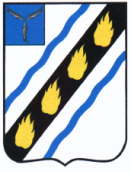 АДМИНИСТРАЦИЯ РОЗОВСКОГО МУНИЦИПАЛЬНОГО ОБРАЗОВАНИЯСОВЕТСКОГО МУНИЦИПАЛЬНОГО РАЙОНА САРАТОВСКОЙ ОБЛАСТИП О С Т А Н О В Л Е Н И Е  от 12.02.2021 № 3с. РозовоеО внесении изменений  и дополнений  в постановлениеадминистрации  Розовского    муниципального образования от 20.12.2018 № 62 «Об администрировании доходов»                 В соответствии со статьей 160.1 Бюджетного кодекса Российской Федерации  и руководствуясь  Уставом   Розовского  муниципального образования  Советского муниципального района  Саратовской области, постановляю:   	1.Внести в постановление   администрации   Розовского муниципального образования   от  20.12.2018  № 62« Об  администрировании  доходов»  следующие изменения:        - дополнить приложение к постановлению следующей строкой:309 2 02 400 14 110 0008 150  Межбюджетные трансферты, передаваемые в бюджетам сельских поселений из бюджетов муниципальных районов на осуществление части полномочий по решению вопросов местного значения в соответствии с заключенными соглашениями (в части поступления транспортного налога)». 2. Настоящее постановление вступает в силу со дня официального опубликования в установленном порядке.Глава Розовского муниципального образования		                            	В.Н.Меркулов